 INSTRUKCJA NR.23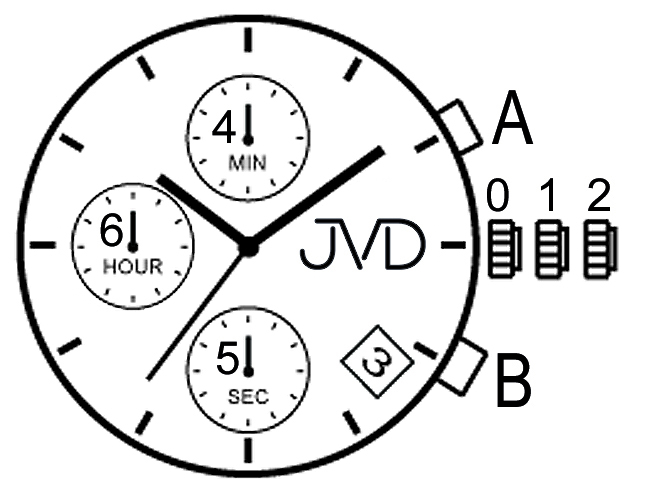 Koronka w  pozycji wyjściowej (normalny chód zegarka)Koronka wysunięta o jeden skok (nastawianíe daty)Koronka wysunięta o dwa skoki (nastawianíe czasu))Data Wskazówka minutowa chronografuWskazówka  sekundowa Wskazówka 12- godzinowaPrzycisk - START/STOP chronografuPrzycisk - SPLIT/RESET chronografuNASTAWIANIE WSKAZÓWKI SEKUNDOWEJ CHRONOGRAFUWysuwamy koronkę o dwa skoki (2) Przyciskami A i B przesuwamy wskazówkę sekundową chronografu Nastawianíe kończymy wciśnięciem koronki do pozycji wyjściowej (0)NASTAWIANIE DATYWysuwamy koronkę o jeden skok (1)Obrotem koronki w kierunku przeciwnym do wskazówek zegara nastawiamy datę..UWAGA! Nigdy nie należy nastawiać daty pomiędzy godzinami 21:00 a 01:00 – data zmieniałaby się wówczas w południe zamiast o północy.  Nastawianíe kończymy wciśnięciem koronki do pozycji wyjściowej (0)NASTAWIANIE CZASU  Wysuwamy koronkę o dwa skoki (2) Wskazówkase sekundowa(5) zastrzyma. Obrotem koronki  nastawić można wskazówki godzinową i minutowąNastawianíe kończymy wciśnięciem koronki do pozycji wyjściowej (0). Wskazówka sekundowa(5) ponownie ruszy.UŻYWANIE CHRONOGRACHU (STOPERA)Naciśnięciem przycisku A rozpoczyna się i kończy pomiar czasuNaciśnięciem przycisku B zatrzymuje się wskazówki stopera i można odczytać czas do momentu naciśnięcia, natomiast pomiar czasu trwa dalej.Po ponownym naciśnięciu przycisku B wskazówki stopera przeskoczą na aktualnie zmierzony czas i pomiar biegnie dalej. (funkcja split). Resetowanie chronografu: Przyciskiem A (stop) zatrzymuje się pomiar. Naciśnięcie wówczas przycisku B powodujemy zresetowanie chronografu.